SKRIPSIPENGGUNAAN KITOSAN CANGKANG KEPITING RAJUNGAN KARANG (Charibdis feriata) SEBAGAI PENGAWET PADA STRAWBERRY (Fragaria virginiana) DAN TOMAT CHERRY (Solamun lycopersicum var. Carasiforme)OLEH:FITRIA MAILANINPM. 172114134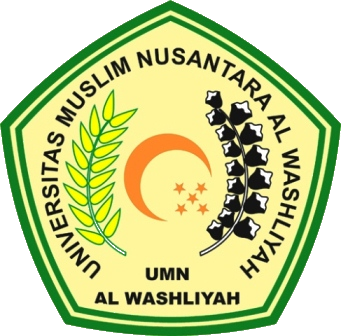 PROGRAM STUDI SARJANA FARMASIFAKULTAS FARMASIUNIVERSITAS MUSLIM NUSANTARA AL-WASHLIYAHMEDAN2021PENGGUNAAN KITOSAN CANGKANG KEPITING RAJUNGAN KARANG (Charibdis feriata) SEBAGAI PENGAWET PADA STRAWBERRY (Fragaria virginiana) DAN TOMAT CHERRY (Solamun lycopersicum var. Carasiforme)SKRIPSIDiajukan untuk melengkapi dan memenuhi syarat-syarat untuk memperoleh Gelar Sarjana Farmasi pada Program Studi Sarjana Farmasi FakultasFarmasi Universitas Muslim Nusantara Al-WashliyahOLEH:FITRIA MAILANINPM. 172114134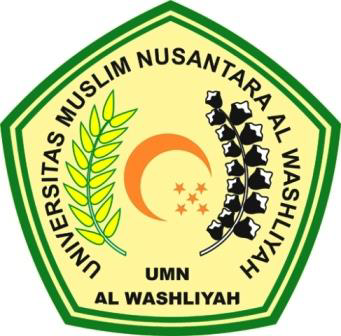 PROGRAM STUDI SARJANA FARMASIFAKULTAS FARMASIUNIVERSITAS MUSLIM NUSANTARA AL-WASHLIYAHMEDAN2021